САНКТ-ПЕТЕРБУРГСКИЙ ГОСУДАРСТВЕННЫЙ УНИВЕРСИТЕТИнститут «Высшая школа журналистики и массовых коммуникаций»На правах рукописиПУХТИНА Валентина Михайловна Публикации о стартапах в российских бизнес-изданиях: жанровая палитраВЫПУСКНАЯ КВАЛИФИКАЦИОННАЯ РАБОТАпо направлению «Журналистика»(научно-исследовательская работа)Научный руководитель –кандидат филологических наук,доцент А.А. ГорячевКафедра медиалингвистикиОчно-заочная форма обученияВх. №______от__________________Секретарь _____________________Санкт-Петербург2018СОДЕРЖАНИЕВведение………………………………………………………………....3Глава 11.1. Развитие деловой прессы в России…..……………………………………....................................................51.2. Понятие и структура деловой журналистики……............................................................................................171.3. Общая характеристика деловой журналистики и жанры деловой журналистики ..................................................................................................24Глава 22.1. Cовременные российские бизнес-издания…………………………..………………………………..…..282.2 Корреляция жанров и популярности материалов российских бизнес-изданий о стартапах ……….…………………………..………….…34Заключение……………………………………………………………..44Библиографический списокВВЕДЕНИЕСредства массовой информации изменились. Вместо традиционной деловой журналистики появились новые медиа, которые пишут о технологиях и тех, кто эти технологии создает. Причина изменений - развитие интернета и стартап-культуры в России. Традиционная печатная пресса уходит в прошлое, тогда как молодые и новые интернет-издания набирают популярность.Развитие технологий - ещё одна причина, по которой происходит трансформация бизнес-изданий. Невозможно писать про искусственный интеллект, не понимая принципов работы нейросетей, поэтому в редакциях появляется все больше и больше гиков, не учившихся на факультетах журналистики, но прекрасно понимающие мировые IT-тренды.Актуальность работы состоит в том, что ранее никто не рассматривал публикации о стартапах в российских бизнес изданиях с целью найти корреляции между жанрами материалов и их популярностью. Таким образом, объектом исследования является корреляция трендов, жанров и популярность публикаций в российских бизнес-изданиях о стартапах, а предметом - непосредственно публикации. Цель исследования - рассмотреть жанровую палитру современных бизнес-изданий и найти корреляцию между жанром и популярностью публикаций. Задачи: Проанализировать, как развивалась деловая журналистика в России;Выявить, какие виды деловой прессы существуют;Изучить структуру отечественной деловой журналистики;Определить, какие за последний год в деловой прессе использовались жанры в публикациях о стартапах;Найти корреляцию между популярностью материалов о стартапах и жанрами, в которых они написаны.Основными методами работы стали теоретический анализ, описательный метод, контент-анализ, метод сравнения. Научная новизна заключается в анализе жанровой палитры публикаций как инструменте для наиболее эффективной коммуникации с аудиторией издания и выявлении корреляции между конкретным жанром и популярностью материала. Практическая значимость работы заключается в применении полученных результатов на практике журналистами и редакторами для корректировки контента издания с учетом интересов аудитории и совершенствования жанрового разнообразия издания. Структура исследования. ВКР состоит из двух глав (теоретической и практической), заключения и списка литературы и приложений.В первой главе рассматривается история развития деловой журналистики в России, виды и жанры деловой прессы. Вторая глава посвящена анализу жанровой палитры и поиску корреляции между жанрами и популярностью материалов. ГЛАВА 11.1. РАЗВИТИЕ ДЕЛОВОЙ ПРЕССЫ В РОССИИКорни деловой журналистики находятся в далеком прошлом, в чем можно убедиться, скрупулезно подойдя к изучению этой темы. К примеру, ученый из США по имени Д. Форсит в книге про американскую деловую журналистику XVIII-XIX веков описывает историю прессы с отсылки к временам Древнего Вавилона. Он пишет, что «История бизнес-коммуникаций следует за историей человеческих нужд. В смысле, что человек впервые заговорил (или написал) для того, чтобы обеспечить экономические потребности в пище, воде и тепле. По мере того, как его нужды становились более комплексными, усложнялись и коммуникации. Все это воздействовало на все виды письменных коммерческих посланий». Поэтому документы или деловую переписку можно считать некими прародителями современных бизнес-изданий. Как Форсит, большинство исследователей находили корреляцию между документами античности и американскими медиа, которые были созданы по их подобию. Такой подход  показывает, насколько важна деловая пресса в общественной жизни и приравнивает средства бизнес-коммуникаций и деловую прессу.В XVI веке в городах происходила активная бизнес-деятельность. Там и начали свое развитие частные информационные сети, которые поддерживали влиятельные бизнесмены и представляющие экономическую информацию бизнес-издания - вот основные типы деловой информационной инфраструктуры. Главная их характеристика в том, что именно в них фиксировались самые значимые события, которые происходили в экономической жизни, однако они давали только общую информацию о том, что происходит, а анализ, также как и интерпретация происходящего почти отсутствовали.Что касается России, то публикации об экономике и торговле начали появляться в научно-популярных изданиях уже в XVIII веке. Это не только привносило в журналы некий энциклопедический шлейф, так как они были популярны у читающей издания аудитории. Также они публиковались для того, чтобы пропагандировать различные научные достижения и актуальные на то время экономические реформы.В качестве предшественников деловой прессы можно рассматривать как отдельные разделы изданий, так и специализированные журналы того времени, например «Ведомости» и издания Академии наук. Это «Комментарии», «Ежемесячные сочинения», «Экономический магазин» и «Труды Вольного экономического общества». В XIX веке появилась ведомственная пресса: Санкт- Петербургский журнал», «Периодическое сочинение об успехах народного просвещения», «Сенаторские ведомости». В это же время стало больше специализированных изданий. Ещё один важный факт, который показывает развитие российской прессы - зарождение и дальнейшее развитие изданий, которые освещали административную, экономическую и научно-техническую деятельность, ориентированных на определенный сегмент читателей. В дальнейшем, правда, в них же начали появляться материалы и для массовой аудитории.Новый импульс к развитию журналистика получила, когда к власти пришел Александр II и активно развиваться начали такие деловые журналы, как «Журнал для акционеров» и «Вестник промышленности» - первый в России журнал для предпринимателей. Аграрная пресса начала распространятся в этот же период. Появились «Сельское благоустройство», «Журнал землевладельцев», «Практический сельский хозяин», «Русское сельское хозяйство». Свое развитие начали экономические журналы - «Технологический журнал», газеты «Купец» и «Коммерческая газета», «Мануфактурные и горнозаводские известия», «Земледельческая газета» и другие специализированные издания. Промышленный подъем страны пришелся на вторую половину  XIX века и вместе с этим связывают последующее развитие деловой прессы в России. Именно тогда произошел рост специальных и научных журналов, а тип делового издания, который обслуживал интересы бизнеса к тому времени, успел сформироваться. В это время в стране появились, например, «Биржевые ведомости» - это первая газета, которая была посвящена акционерно-биржевой деятельности. Также в Петербурге выходило много изданий, которые также писали об акционерном деле - «Биржа», «Биржевая спекуляция и акционерное дело». Появлению отечественных бизнес-изданий способствовал темп экономического развития, переход к рыночным отношениям, а также формирования системы российской деловой прессы. Так, уже в начале XX века в стране работала разветвленная система периодической печати, которая была ориентирована на основные социальные и профессиональный группы, а постоянный экономический рост позволял деловым газетам и журналам увеличиваться в количестве. К ведомственным изданиями прибавились финансовые, аграрные, экономические и отраслевые деловые медиа. Тогда в стране началось формирование системы деловых периодических изданий,  большую часть которых составляли журналы. За два года после Октябрьской революции закрыли порядка 170 изданий, а те, которые остались, превратились в журналы и газеты для партийных комитетов. Деловые издания исчезли, так как исчезла их целевая аудитория, такая как финансовая элита и огромное количество предпринимателей. После этого произошла трансформация деловой журналистики в экономическую печать. Восстанавливаться периодика начала заново лишь после Великой Отечественной войны. С 1956 по 1985 гг. ежегодное пополнение журналов и изданий журнального типа составляло 30-40 новых названий, а уже в 90-е годы XX века в прессе произошли значимые типологические изменения. Постепенно происходила коммерциализация российской прессы. Период с  1990 по 1995 гг. можно назвать временем становления классической системы деловых журналов в России. В это время появляются первые российские деловые журнальные издания общего интереса - «КоммерсантЪ Weekly» и «Эксперт». В этот период начинается активное развитие новых профессиональных, отраслевых и становление корпоративных деловых журналов. К концу ХХ века в России вновь формируется разветвленная система деловой журнальной периодики.Деловая пресса в постсоветском пространстве - малоисследованная страница отечественной истории медиа. Несмотря на то, что материалы, посвященные прогрессу российских бизнес-журналов существуют, большинство из имеющихся из них представляют не общее представление и охватывают лишь кусок истории. Поэтому тенденции, которые зародились пару лет назад, всё ещё влияют на медиа-рынок и работу деловых медиа.Основные этапы медиа-развития бизнес-изданий похожи на этапы развития изданий США. Поэтому,  историю современных отечественных бизнес-изданий разделяют на четыре этапа:1987-1995 гг - становление российской деловой журналистики и появление первых образцов классической бизнес-прессы.1995-1999 гг. - развитие издательского дома «Коммерсантъ» и национальной модели деловой журналистики, рост конкуренции на рынке, а также появление журнала «Эксперт». Становление деловой прессы в условиях перехода к рыночным отношениям. Начало 90-х годов и появление на российском рынке информационных агентств, которые специализируются на финансово-экономической информации.[152]. Примерно в это же время заметное распространение получил интернет, став главным средством дистрибьюции контента. Именно тогда в области поставки информации частным инвесторам лидером стал РБК, сделав основную ставку на веб-технологии. 1999-2003 гг - окончательное формирование системы деловой прессы России как элемента национальной медиасистемы. Появление на рынке полного спектра видов деловой прессы. Начиная с 2003 г. по  нынешнее время - быстрый рост числа представителей деловой прессы, рзвитие мультимедийных холдингов бизнес-СМИ, активное проникновение на рынок зарубежных брендов Но далеко не все сегменты бизнес-прессы одинаково развивались. Деловые медиа были представлены как в традиционном формате - печатные и аудиовизуальные, так и в номов - это онлайн-версии СМИ. Однако, контроль над основной частью медиарынка принадлежал крупным медиагруппам, а газетно-журнальная сфера была представлена разветвленной сетью изданий различных по формату, периодичности, тиражам и способам финансирования, в структуру которой входили газеты, журналы, периодически выходящие бюллетени и приложения. Среди печатных деловых СМИ выделяют ежедневные («Бизнес», «Ведомости», «Коммерсантъ», «РБК Daily « и др.; в 2007 г. появилось новое печатное издание «Business&Financial Markets» - первая и единственная российская биржевая газета) и еженедельные газеты, а также еженедельные и ежемесячные журналы («Эксперт», «Компания»), причем некоторые из них распространяются только по подписке, например, еженедельник «Экономика и жизнь», «Vending Business» и др. [163]. Деловая пресса специфична по характеру аудитории, к которой она апеллирует, и по характеру обрабатываемой информации. Сегодня выпускается достаточное количество специализированных изданий для целевой аудитории менеджеров и управленцев, например «Искусство управления», «Менеджмент сегодня», «Менеджмент в России и за рубежом», «Финансовый менеджмент», «Консультант», «Управление компанией»).  Однако, на рынке деловых изданий можно выделить различные типы корпоративных медиа, например как В2B, так и B2С медиа, где целью B2C-издания является налаживание контактов с потребителями и создание позитивного имиджа компаний, а B2B-издания ставят своей целью внутрикорпоративные коммуникации и являются одним из эффективных инструментов выстраивания культуры внутри корпорации.Региональный российский рынок также не остался неохваченным, так как бизнес-медиа осваивали и его. Так, многие издательские дома делали специальные региональные вкладки или региональные выпуски - «Экономическая газета», «Экономика и жизнь. Черноземье», «Экономика и жизнь. Русь»; а также группа «Эксперт», которая выпускала региональные издания. Бизнес-издания представлены и в интернете, где деловой контент подаётся более оперативно, чем в печатных медиа. Выделяют два типа деловых медиа в интернете - это онлайн-издания и электронные версии печатных журналов и газет. К примеру, еще в 1998 году РБК сделала сайт, ставший основной площадкой для распространения информации.Бизнес-отношения в эпоху глобализации и сближения моделей экономических систем во всех странах становятся похожими в разных странах, поэтому модели работы деловой прессы также сближаются, поэтому говорить о распространении ранее незнакомых форм деятельности бизнес-СМИ в новых странах, на новых рынках, в новых экономических форматах можно с полной уверенностью, так как деловые медиа, которые имеют собственную аудиторию читателей, стали важной частью всех бизнес-процессов. Действительно, появилось новое, довольное масштабное поле для множеств исследований, появившиеся благодаря специфическим характеристикам журнальной прессы. Например страны, которые избрали капиталистическую траекторию развития - в них уже сформировались собственные механизмы работы бизнес-журналистики, но это абсолютно не исключает появление вопросов, которые требуют апробации и теоретических решений. В этот же период государства, переходящие к рыночной экономике, активно адаптируются к принятым в зарубежных странах формам, что приводит к появлению трудностей при разработке механизмов функционирования бизнес-прессы.  Что касается России, практики создавали с нуля и апробировали различные методы работы с бизнес-информацией - это касается всего, от сбора до верификации информации, не говоря уже о про коммуникацию между медиа и источниками данных, определения и внедрения этических основ работы журналистов, которые работали в деловых СМИ. Поэтому перед теми, кто создаёт и управляет средствами массовой информации стоят приблизительно одинаковые задачи - это разработка и применение оптимальных способов создания и популяризации такого продукта, как деловое медиа. Выводы, которые можно сделать из данных, изложенных ранее:Деловые медиа в России - это развитая система, где все ниши уже заняты масс-медиа;Несмотря на то, что функционируют российские деловые медиа относительно недавно, многие этапы развития отечественных бизнес-изданий схожи с западными системами медиа;Взаимосвязь между развитием бизнес-медиа и национальной экономики неизменна;Тип бизнес-издания, рассчитанного на деловое комьюнити, на данный момент уже сформировался и в его задачи входит как продвижение идей для достижения целей рыночной экономики, так и информирование целевой аудитории о бизнесе. От уровня публикаций зависит то, как различные структуры будут прислушиваться к бизнес-изданиям. Что касается основной функции бизнес-изданий - то это в первую очередь обеспечение бизнес-коммуникации, так как именно эта функция является главным требованием к деловым медиа - быть источником информации, которому можно доверять. Система же бизнес изданий - это совокупность различных элементов, где каждый из них взаимодействует друг с другом на тех же закономерностях, которые присущи и другим средствам массовой информации на правах подсистемы отечественной деловой прессы. В качестве элементов системы бизнес-изданиях можно рассматривать медиа для бизнес-комьюнити и профессионалов, которые связаны с обслуживанием того или иного предприятия либо бизнеса. Наибольшую часть контента составляют новостная, аналитическая и справочная информация про экономику, финансы, менеджмент и бизнес, правда, многие медиа имеют такие разделы, где контент посвящен тому, как эффективно проводить свободное время или саморазвитию. Развитие системы бизнес-изданий имеет перспективы, однако лишь в случае создания условий, носящих объективный характер и определяющих состояние российского медиарынка в целом. Одно из этих важнейших условий - развитие экономики. На текущий момент одно из первых мест в рейтинге бизнес-медиа занимает «Эксперт» - общенациональный деловой еженедельник. Однако, пул основных российских игроков делового рынка сформировался еще в конце десятилетия - это  «Интерфакс», «МФД-ИнфоЦентр», «Прайм- ТАСС», РБК, «Финмаркет». Особенно важно, что до кризиса, который произошел в 1998 году, все участники концентрировались на разных сегментах: «Интерфакс» и «Прайм-ТАСС» на новостях, биржи - «МФД-ИнфоЦентр», РБК и «Финмаркет». Что касается последних лет, то можно наблюдать так называемую тенденцию концентрации информационного бизнеса с выделением 3-5 лидеров рынка  и консолидации бизнеса. Современная деловая пресса - один из сегментов системы средств массовой информации, развитие которой зависит от «социального заказа на новое качество и содержание коммуникаций в сфере деловой жизни и рыночных отношений. Соответственно, деловая журналистика - это деятельность по формированию того типа коммуникаций, который востребован новыми общественными силами и социальными группами». Получается, что появление ее тесно связано с тем, как социальные факторы воздействуют на общественно-экономическую формацию, а статус отечественных бизнес-изданий обусловлен прежде всего формированием отечественной медиасистемы и ростом рекламного рынка - последнее является показателем экономического состояния страны. Однако, никто не утверждает, что роль бизнес-журналистики - константа, ведь экономическая среда и уровень бизнес-отношений определяет бизнес-процессы, происходящие в обществе в целом. Поэтому в странах, где типы хозяйствования разные, также как и уровни присутствия бизнес-отношений в обществе, модели функционирования бизнес-прессы отличаются. 1.2. ПОНЯТИЕ И СТРУКТУРА ДЕЛОВОЙ ЖУРНАЛИСТИКИСамо понятие деловой журналистики объемно. А.А. Грабельников предложил разделить такие термины, как «деловая пресса» и «деловая журналистика». По мнению ученого, первое - это издания, где используются аналитические журналистские тексты и распространяется нормативная и законодательная информация о том, что происходит в бизнесе. Исследователь сегментирует деловую прессу на качественные издания, к которым относит корпоративные и ведомственные медиа, популярные издания для массовой аудитории и отраслевые аналитические медиа. К деловой журналистике, по мнению А.А. Грабельникова, относятся журналы и газеты, в которых журналистские тексты могут и вовсе отсутствовать. Вместо них в изданиях могут публиковаться сводки с бирж, различные котировки, а также реклама и прейскуранты. Е.И. Мордовская понятие деловой прессы интерпретирует иначе. По её мнению, это в первую очередь «Тип печатных изданий, призванных в первую очередь обеспечивать информационные потребности предпринимательства посредством публикаций тех или иных материалов (журналистских, статистических, законодательных, рекламно-информационных и др.) с целью создания информационного поля, способствующего развитию бизнеса».Более полное определение представил А.В. Еременко: «Деловая пресса - это особая информационная система, функции которой состоят в обеспечении бизнес-коммуникации, с единым категориальным признаком - деловой проблематикой, раскрывающей экономическую природу анализируемого предмета».Другой точки зрения придерживается Д.П. Гавра. Он считает, что деловой формат может присутствовать абсолютно в любых медиа, однако Д.П. Гавра разделяет деловой формат на деловую журналистику, бизнес-журналистику и экономическую. Согласно его мнению, деловая журналистика представляет собой журналистику, которая связана  с обеспечением необходимой информацией субъектов экономического действия.Иное определение деловой прессы было введено В.С. Кулевым: «Рассчитана на вполне конкретную аудиторию. Ее задача - формирование информационной инфраструктуры, обеспечивающей потребности предпринимателей, пропаганда принципов рыночной экономики, распространение законодательной и нормативной информации, создание положительного имиджа отечественного бизнесмена, широкое информирование читателя о мире бизнеса. Это, прежде всего, качественные издания для элитных групп, корпоративные издания, аналитические издания". Это деловые газеты и журналы, предназначенные для специалистов - вопросы экономики, политики, науки, культуры».Действительно, это деловые медиа - это некая сфера, которая развиваться не только от влияние каких-либо общественно политических процессов, но и зависит от экономической ситуации, глобализации финансового рынка, а также информации про экономику и финансы. Поэтому сфера деятельности любого журналиста, работающего в этой индустрии - в первую очередь экономико-аналитическая, предпринимательская, маркетинговая, а также исследовательская деятельность в бизнес-сфере. Что касается структурой и функциональной специфики деловой прессы, то она обуславливается такими факторами как объектно-предметное наполнение, журналистской призмой и непосредственно характером целевой, читающей публикации на эту тему аудиторией, с которой реализуется коммуникация. Стоит также отметить, что объектно-предметная область бизнес-прессы - это все сферы как частной, так и общественной жизни в экономическом и производственном срезе, так как бизнес-журналистика тесно связана с необходимостью обеспечивать контентом все субъекты, относящиеся к экономическому развитию. Например, Д.П. Гавра выделил три основных уровня аудитории бизнес-журналистики:Бизнес-субъекты;Субъекты профессионального бизнес-действия;Субъекты профессионального непредпринимательского поведения.Также им было выделено три уровня бизнес-журналистики, которая зависит от типа аудитории:Бизнес-журналистика, для бизнес-субъектов;Профессиональная (специализированная) деловая журналистика - экономическая журналистика;Для всех уровней аудитории.Иную характеризацию целевой аудитории деловых медиа предложила М.А. Бережная. Так, по её мнению бизнес-журналистика делится на следующие уровни:Аудитория экономической журналистики;Аудитория деловой неэкономической журналистики;Аудитория общей деловой журналистики и субъекты экономического действия.Многие исследователи периодической печати поделили деловую информацию на такие сектора, как:Экономическая информация;Биржевая и финансовая информация;Деловые новости;Статистическая информация;Коммерческая информация И если раньше бизнес-издания рассматривали с точки зрения структуры медиа, которые пишут про экономику, то в конце прошлого века в прессе начали появляться материалы, которые анализировали бизнес-прессу с ракурса различных научных подходов. Например, только за последнии двадцать лет выстроилась целая система бизнес-изданий, в составе которых сегментируют деловые медиа и медиа для бизнес-комьюнити. Выпуском же таких изданий занимаются как отдельные медиа-группы и органы власти, так и предприниматели и организации, которые работают в сфере экономики или бизнеса. Развитие же бизнес-изданий в регионах происходит благодаря экономической жизни субъектов, а также работе различных структур и предприятий, которые функционируют в таких сферах бизнеса, как банки, финансовые институты, торговые предприятия или производители. Выступают же региональные бизнес-издания как один из секторов в составе инфраструктуры региона, а именно информационного сектора. Поэтому локальные газеты зачастую являются единственным средством для того, чтобы удовлетворить потребность субъекта в контенте, публикую исключительно актуальные данные, например рейтинги и информация о предложениях банков.Деловые издания в регионах различаются. Различия зависят от материала, регулярности и цели использования. Поэтому среди тех, кто читает бизнес-журналы, очень много руководителей и менеджеров - именно такая аудитория в своей массе и составляет читателей медиа про бизнес. Однако, не все так просто. Действительно, в общем бизнес-медиа заявляют некую аудиторию, подразумевая, что это социально-активная прослойка населения со стабильным и высоким доходом, которую составляют в большинстве своём мужчины от 35 и до 50 лет. Медиа пользуются такими подзаголовками, как «медиа для бизнес-элиты» или «журнал для состоятельных людей», но все, кто занимается исследованием бизнес-журналистики сходятся в том, что содержание деловой прессы - информация о бизнесе, а именно текстовый и цифровой контент, созданный для того, чтобы обслуживать предпринимателей и их прогресс. Имеющие бизнес информацию имеют множества изданий, от журнала «Эксперт» и до издания под названием «Экономика и жизнь»Однако, тот же В.С. Кулев выделил несколько видов бизнес-информации. По его мнению, она сегментируется в зависимости от двух маркеров: это цель и характер использования:Фиксирующая;Аналитическая;Оперативно-справочная;Рекламно-коммерческая. Свою сегментацию предложил и А.А. Грабельников. Он выделил оперативно-справочную и рекламно-коммерческую типологию. А	 Б.Я. Мисожников сегментировал бизнес медиа на издания общего профиля, бизнес-издания политико-экономической направленности, медиа финансовой ориентации, биржевые медиа, а также качественные издания. Так, издания, которые относятся к качественному типу, характеризуются высоким аналитическим, журналистским и полиграфическим уровнем, так как в них публикуют экономический и финансовый контент, который используется аудиторией для того, чтобы принимать управленческие решения. В таких медиа как правило развиты структурно-функциональные отношения всего редакционного аппарата, а его «редакция - это фактически аналитический центр глобального значения, причем обладающий возможностью независимого выражения взглядов и мнений, располагающий сетью собственных корреспондентов в ведущих зарубежных странах».Качественные медиа сконструированы с точки зрения тематики примерно так: политика, социальная сфера, экономика и финансы, культура, спортивная тематика и отдельные выпуски про науку или образование. Однако тиражи изданий качественных уступают в этом плане массовым медиа. К примеру, тираж Times составляет 400 тыс. экз., а тираж Санкт-Петербургского «Моего района» более 1 млн. Издание можно отнести к деловому типу медиа, если оно имеет аудиторную и предметно-тематическую направленной, а также целевое назначение.1.3 ОБЩАЯ ХАРАКТЕРИСТИКА ДЕЛОВОЙ ЖУРНАЛИСТИКИ И ЖАНРЫ ДЕЛОВОЙ ЖУРНАЛИСТИКИОбозначим понятие, что же такое деловая журналистика. Существует многообразие дефиниций, например глобализация финансового рынка или открытый доступ к информации, которая касается финансов и экономики. По определению, который дал А.А. Грабельников, рассмотревший этот вид журналистики как тип медиа, который может даже не подразумевать использование авторских текстов и публикующий лишь общую информацию для бизнеса, такую как биржевые сводки или прейскуранты.Поэтому, остановимся на определении Б.Я. Мисонжникова, который под деловой журналистикой подразумевает «специализированный раздел общей журналистики, ориентированный на создание делового издания, а именно газеты или журнала, содержательным приоритетом которого является политико-экономический анализ фактов и событий»., так как в контексте исследования нас интересует именно жанровая палитра, которая подразумевает под собой публицистические материалы, а не собранную информацию, вроде биржевых котировок.  Однако оба определения важны для бизнес-медиа в целом, так как они отражают реальную картину, которая возникает при детальном изучении деловой прессы, потому что потребности людей, которые занимаются предпринимательством, в информационном плане гораздо обширнее, чем кажется с первого взгляда, поэтому тематика средств массовой информации «охватывает, прежде всего, такие разделы экономики, как менеджмент, маркетинг, финансы, аудит, бухгалтерский учёт, ценные бумаги».Первый тип снабжает читателей финансовой информацией, такой как новости экономики, а второй тип изданий обеспечивает бизнес-комьюнити как бизнес-информацией, так и другой любой необходимой. На данный момент такая система развивается благодаря некому негласному заказу на «на новое качество и содержание коммуникаций в сфере деловой жизни и рыночных отношений. Соответственно, деловая журналистика -- это деятельность по формированию того типа коммуникаций, который востребован новыми общественными силами и социальными группами».На сегодняшний день масса публикаций разделяются на жанры по нескольким признаком, однако стержень жанра - это три главных структурных составляющих:ПредметФункцияМетодТаким образом, для дифференциации жанров служат следующие основания:Предмет отображенияТип жизненного материалаФункция, которую они выполняютСвойства и характер объектаСтепень проникновения в действительностьМетоды, которые  применяются для отражения действительностиПолучается, что дифференциация зависит:Конкретной информацииОбъекта отображенияЦели и характера факта, который освещаетсяОт количества фактов, которые собраныСпецифики медиа, в котором публикуется материалИ если в одной ситуации от публикации требуется лишь оперативность и информации, то в других необходим анализ или аналитика. Получается, что в соответствии с этими типами, которые отображают действительность, можно выделить следующие три типа жанров:Информационный: хроника, репортаж, заметка, отчет, интервьюАналитический: корреспонденция, статья, реценция, обозрение, комментарий, аналитическое интервьюХудожественно-публицистический:очерк, фельетон, памфлетПоследний тип жанров практически вытеснен первым двумя и в бизнес-издания практически не используется. Получается, что жанр - некий исторически сложившийся тип и способ отражения действительности, который реализуется как форма профессионального и творческого поведения  журналиста. ГЛАВА 22.1. СОВРЕМЕННЫЕ РОССИЙСКИЕ БИЗНЕС-ИЗДАНИЯИсследовательский центр портала SuperJob.ru проводил исследование, чтобы выявить наиболее читаемые деловые издания. Согласно рейтингу, среди бизнес-медиа в России лидирует газета «Коммерсантъ».  На втором месте  – деловая газета «Ведомости», на третьем «РБК» , на четвертом периодическое издание «Эксперт» . Остальные респонденты предпочитают читать  «Деньги» и журнал «Секрет фирмы», издания «Деловой Петербург» и «Генеральный директор». В числе других деловых изданий опрошенные называли не только российские, но и зарубежные газеты и журналы. Были упомянуты такие издания, как «Финансовые известия», «Евразия», «Кадровые решения», «Коммерческий директор», «Закон», «Хозяйство и право», «Финансы», «The New Times», «Корпоративный юрист», «Управление сбытом», «Bloomberg market», «Business Week», «Банковское обозрение», «CIO», «Economist», «Forbes», «Le Monde», «Figaro», «Financial Times», «Moscow Times», «Sales Business», «Маркетинг PRO», «Бизнес-журнал», «Власть», «Деловая Москва», «Деловой партнёр», «Свой бизнес», «Компания», «Маркетинг», «Шеф», «Деловой квартал», «Вестник McKinsey». Респонденты также назвали много специализированных изданий: «Стандарты и качество», «Методы менеджмента качества», «Атлас страхования», «Налоговые споры», «Главный бухгалтер», «Адвокат», «Управление недвижимостью», «Налоговое планирование», «Финансовый директор», «Справочник кадровика», «Справочник по управлению персоналом», «Элитный персонал», «Недвижимость и цены», «Складские технологии», «Логистика» и пр.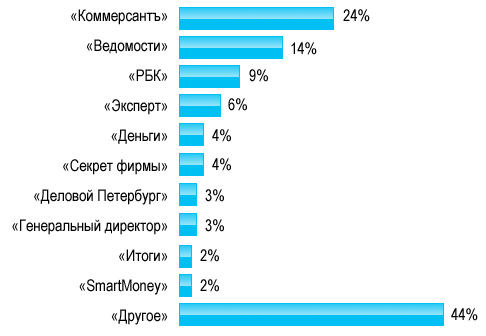 Данные исследовательского центра портала Superjob Однако, рынок бизнес-медиа гораздо обширнее. Появились новые современные интернет-издания, такие как vc.ru, российское подразделение Inc., Forbes. Для исследования были взяты также лидеры рынка. Это прежде всего «Ведомости» и «Коммерсантъ».vc.ru – крупнейшая в рунете площадка для предпринимателей нового поколения, которая пишето стартапах, растущих бизнесах, новых моделях заработка, неординарных героях со всего мира и технологиях роста. Ежедневно публикуются важнейшие новости, мнения, обзоры и аналитика. До сентября 2015 издание называлось «Цукерберг позвонит» — интернет-издание о бизнесе, стартапах, инновациях, маркетинге и технологиях. В рейтинге «Медиалогии» среди тематических изданий в сфере ИТ и телеком занимает первое место. Входит в издательский дом «Комитет».Inc. – журнал-икона американских предпринимателей, который уже 37 лет рассказывает, как запускать бизнес с нуля. Существуют региональные издания под брендом журнала, в частности, в 2016 году российский бизнесмен Владимир Палихата запустил по лицензии версию журнала на русском языке с правом распространения в России и ряде сопредельных стран.Forbes - Американский финансово-экономический журнал, одно из наиболее авторитетных и известных экономических печатных изданий в мире. Россия стала пятой страной мира, где Форбс начал издавать свой журнал -  это произошло в 2009 году. Издателем журнала стало ЗАО «Аксель Шпрингер Раша», дочерняя компания немецкого медиахолдинга Axel Springer AG. Владелец товарного знака — Forbes Inc. 9 ноября 2009 года открыт сайт российского журнала «Форбс».Ведомости - ежедневная деловая газета России, выходит с 1999 года. В газете представлена информация об экономических, финансовых, корпоративных и политических событиях, анализ и прогнозы развития ситуации.Газета выходит 5 раз в неделю по будням на 12—16 полосах. Последний номер недели также содержит приложение «Пятница», произвольные номера могут содержать и другие приложения — например, о недвижимости или экологических проектах.По данным издания на ноябрь 2016 года у газеты было около 20 тыс. платных подписчиковКоммерса́нтъ-Daily» (до 1992 года просто «Коммерсантъ»; сокр. «Ъ») — российская ежедневная общественно-политическая газета с усиленным деловым блоком. Выпускается издательским домом «Коммерсантъ». Периодичность — шесть раз в неделю (с понедельника по субботу).Выборка изданий интересна тем, что в отличии от таких лидеров рынка, как «Ведомости» и «Коммерсантъ», на медиарынке присутствуют отделения международных изданий - Inc.Russia и Forbes Russia. Посмотрим на цифры:Статистика количества просмотров за январь 2018 годаЧто касается жанровой палитры изданий, то можно привести следующие цифры на январь 2018 года:Таким образом, можно предположить, что в среднем у одного материала на vc.ru про стартапы просмотров гораздо меньше, чем у издания «Ведомости». Соответственно, если vc.ru пишет в аналитическом жанре, а «Ведомости» в информационном, то второй жанр наиболее популярен у бизнес-аудитории? Так ли это на самом деле и насколько жанровая палитра влияет на популярность материала?2.2. КОРРЕЛЯЦИЯ ЖАНРОВ И ПОПУЛЯРНОСТИ МАТЕРИАЛОВ РОССИЙСКИХ БИЗНЕС-ИЗДАНИЯХ О СТАРТАПАХКорреляция жанров и популярности материалов российских бизнес-изданий о стартапахЧтобы отобрать подходящие для исследования материалы, было необходимо проанализировать все материалы, которые публиковались в изданиях за январь 2018 года и отобрать по три публикации, собравшие максимальное количество просмотров. Важно сделать ремарку, что количество просмотров на момент написания работы гораздо выше, чем количество просмотров в месяц, когда была сделала публикация, так как все материалы изданий ранжируются в поисковой выдаче, SEO-оптимизируются, парсятся в официальных сетях изданий и отправляются в рассылках по базам читателей. Поэтому цифры, показывающие количество просмотров - это суммарное число за все время с момента публикации материала на сайте медиа. ВедомостиВ первой публикации поднята актуальная на момент выпуска материала тема - криптовалюта. В материале раскрывается причина ажиотажа вокруг технологии блокчейн и биткоина. Так как издание пишет для бизнесменов и инвесторов, а криптовалюты и ICO принесли прибыль далеко не одному предпринимателю, тема вызвала интерес у читателей, но недостаточный, так как издание представило в публикации экспертные мнения специалистов, но на технологии и конкретно криптовалютах они не специализируются. Материал написан в аналитическом жанре, однако не представляет собой редакционный текст - это перевод материала с зарубежного издания. Вторая публикация - тоже нашумевшая в медиа тема. Покупка «Яндексом» стартапа Uber интересовала многих предпринимателей, так как это событие отразилось бы не только на российском рынке, так как у стартапа есть как традиционные конкуренты в виде привычных нам всех такси, так других компаний: «Таксивичкофф» и «Яндекс.Такси». Новость относится к информационному жанру. Третья публикация - пожалуй, самая обсуждаемое событие на протяжении последних шести месяцев не только в России, но и во всем мире про ICO зашифрованного мессенджера Telegram, которым владеет Павел Дуров. Публикация написана в информационном жанре и представляет собой заметку, содержащую информацию о том, что Telegram собрал на ICO .$3,8 млрдЕсли посмотреть в срезе с самым популярным жанром, который использует издание, можно предположить, что публикации о стартапах пишутся в привычном для  «Ведомостей» жанре - информационном. Можно ли сделать вывод, что информационный жанр наиболее популярен у аудитории издания? И да, и нет: так как на трафик влияет не только стилистика материала и выбранный жанр, в котором автор создаёт публикацию, но и от технологических трендов. Например, одна из самых громких тем января 2018 года - это криптовалюты. Однако, публикация про ICO Telegram набрала значительно больше количество просмотров. Возможно также влияет целевая аудитория издания: она более консервативна и далека от криптотехнологий. А информация про российских предпринимателей, запускающих ICO гораздо интереснее для бизнес-комьюнити.Forbes Russia В первой публикации, написанной в аналитическом жанре рассказывается о том, что происходит на одной из самых крупнейших технологических конференций и как сделать так, чтобы российский стартап там заметили. Публикация написана в аналитическом жанре для целевой аудитории издания - стартаперов и предпринимателей, интересующихся стартап-культурой не только российской, но и мировой. Второй материал также подготовлен в аналитическом жанре, где раскрывается проблема мирового кризиса, решить которую могут небольшие стартапы, предлагающие стране инновационные технологические решения. В контексте материала уделяется много внимания тому, что бизнес-комьюнити пора обращаться внимание на стартапы не просто как на новую моду, а как на решение многих проблем, стоящих как перед экономикой в целом, так и перед корпорациями, у которых не хватает ресурсов и инновационного взгляда на внутренние процессы. Третья публикация также написана в аналитическом жанре и в ней описывается общая тенденция в стартап-комьюнити - кто станет следующей компанией, которая захватит рынок. В обзоре автор рассказывает о стартапах, которые имеют достаточно потенциала, чтобы стать второй Apple. Эта публикация интересна как для инвесторов, которые следят за трендами в мире технологий, так и для стартаперов, которые разрабатывают различные IT-решения. Для первых - это ориентир, куда вкладывать средства, для вторых - ориентир, в каком направлении работать, чтобы получить от инвесторов инвестиции. Самые популярные материалы написаны в аналитических жанрах и подготовлены штатными сотрудниками редакции. Глядя на цифры и темы публикаций можно сделать вывод, что в отличии от предыдущего издания, Forbes пишет про стартапы не из-за общего тренда в бизнес-комьюнити, соответственно это целевая аудитория медиа, которой важна не просто общая информация о происходящем, а глубокий анализ происходящего.«Коммерсантъ»Первый материал написан в аналитическом стиле и посвящен компании из России. В публикации рассматривается история успеха, которая будет полезна тем, кто хочет вырасти из стартапа в компанию, приносящую прибыль. Однако материал не особо был интересен аудитории, так как все таки среди читателей «Коммерсанта» больше представителей традиционного бизнеса, чем начинающих бизнесменов, увлеченных современными технологиями. Второй материал - новость про стартап, получивший инвестиции. Что примечательно, эта новость оказалась популярнее, чем история компании, что еще раз говорит о том, что аудитория издания предпочитает скорее общую информацию о том, что происходит в бизнесе, чем читать истории успеха своих коллег.Третья публикация про стартапы, которые работают в дейтинг-индустрии и компании, которые есть на рынке в этой отрасли. Материал написан в аналитическом жанре и в него входит как анализ дейтинг-рынка, так и обзор основных игроков и написан для стартап-аудитории, так как в плане SexTech индустрии на российском рынке нет крупных игроков, одни стартапы. Inc.RussiaВсе три публикации написаны в информационном жанре - новости о российской  стартап-индустрии. Несмотря на то, что большинство публикаций в издании написаны в аналитических жанрах, именно новости набирают наибольшее количество просмотров и популярны у аудитории издания больше, чем остальные материалы. Это зависит от целевой аудиторией издания, которая моложе, чем аудитория таких лидеров медиа рынка, как «Ведомости» и «Коммерсантъ». Читатели Inc.Russia в большинстве своём стартаперы и молодые предприниматели, которых интересуют новости стартап-рынка, чтобы понимать, на какие тренды ориентироваться и быть в курсе событий, происходящих в постоянно меняющейся индустрии. vc.ruПервый материал - аналитический обзор стартапа. Как видно из заголовка, это специальная рубрика в издании, где ежедневно рассказывается о том или ином стартапе, который заслуживает внимания российской аудитории. Второй - материал про стартапы спустя время также написан в аналитическом жанре. Из обзора читатели могут видеть, что случилось с когда-то многообещающими стартапами спустя несколько лет.Своего рода некий туториал для тех, кто только хочет начать свой бизнес с непроверенной бизнес-модели и научиться на ошибках тех, кто уже пытался построить компанию, используя подобные идеи, о которых рассказывается в материале. Третий - обзор победителей акселератора. Новость написана для тех, кто интересуется венчурной индустрией и стартап-рынком, а также находится в поиске инвестиций или тех, в кого инвестиции можно вложить. Анализируя публикации можно сказать, что аудитория издания похожа на аудиторию Inc. Russia, однако, у первого издания гораздо больше просмотров, чем у vc.ru. ЗАКЛЮЧЕНИЕПроведя контент-анализ можно сделать вывод, что популярность публикации о стартапах в отечественных бизнес-изданиях зависит не только от выбранного жанра, но и от целевой аудитории издания, так как не все медиа уделяют стартап-культуре столько же внимания, сколько специализированные молодые медиа, недавно появившиеся на российском рынке. Несмотря на это, можно сделать вывод, что более молодой аудитории, которой интересна стартап-культура,  наиболее интересны аналитические жанры, нежели информационные. А лидеры деловой прессы России наоборот делают ставку на информационные жанры, так как их аудитория предпочитает читать общую информацию о мире бизнеса, чем досконально изучать новые технологии и меньше интересуется стартапами. В заключении хотелось бы сделать вывод о том, что несмотря на век современных технологий, мессенджеров и социальных сетей, молодое поколение всё ещё предпочитает лонгриды и любит читать, что нельзя сказать о старшем поколении, которым интересна поверхностная информация обо всём, что происходит в мире. Однако, распространяется ли этот тезис не только на деловую прессу, сказать сложно.Говоря о корреляции между популярностью материала и его жанром - то она определенно есть - аналитические жанры популярнее информационных, если говорить про публикации о стартапах, а не о деловой журналистики в целом. ИзданиеКоличество просмотров в месяц«Ведомости»36, 353,790 Forbes Russia 21, 754, 032«Коммерсантъ»12,186, 352Inc.Russia8, 260, 041vc.ru5, 750 000ИзданиеКоличество публикаций в информационном жанреКоличество публикаций в аналитическом жанреКоличество публикаций в художественно-публицистическом жанреОбщее количество публикаций о стартапахЖанр, в котором написано большинство материалов о стартапах«Ведомости»1926021информационныйForbes Russia 1418018аналитический«Коммерсантъ»916014информационныйInc.Russia712016аналитическийvc.ru119026аналитическийМатериалПросмотрыЖанрИнвесторы скупают даже шуточные криптовалюты4,254Аналитический«Яндекс» назвал срок закрытия сделки с Uber2,566ИнформационныйICO Telegram собрало заявок на $3,8 млрд8,982ИнформационныйПубликацияКоличество просмотровЖанрНаши в Вегасе. Как стартапу засветиться на выставке технологий7,432АналитическийПуть из Зазеркалья. Россия уже способна противостоять небольшим мировым кризисам10, 936АналитическийКто станет следующей Apple стартапов, к которым стоит присмотреться в 2018 году8, 895АналитическийПубликацияКоличество просмотровЖанрПоставить на карты2,432АналитическийИжевский стартап Zig-Zag получит от ФРИИ 15 млн рублей на развитие сервиса3, 112ИнформационныйПоиски любви заводят в сети5, 891АналитическийПубликацияКоличество просмотровЖанрСобравший $6 млн на ICO блокчейн-стартап Prodeum исчез с деньгами инвесторов15,112ИнформационныйСтартап-автоконсьерж Alfred привлек $1 млн11, 892ИнформационныйФРИИ откроет акселератор для стартапов в киберспорте. В отрасль вложат 500 млн рублей7,329ИнформационныйПубликацияКоличество просмотровЖанрСтартап дня: сервис для покупки жилья под сдачу в аренду Roofstock4, 482АналитическийСтартапы дня год спустя: подписка на ужины Hellofresh, робот-продажник Conversica и другие3, 892АналитическийФРИИ выбрал 25 стартапов для четырнадцатого акселератора8, 369Информационный 